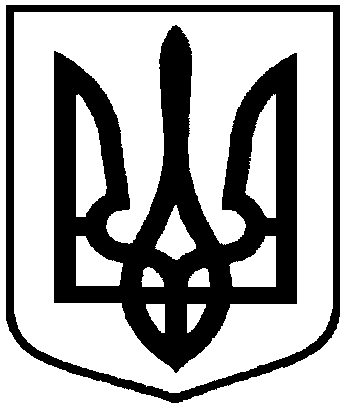 РОЗПОРЯДЖЕННЯМІСЬКОГО ГОЛОВИм. Суми З метою належної організації та відзначення у 2019 році Дня Соборності України, консолідації суспільства навколо ідеї єдності держави, виховання у громадян почуття патріотизму та гордості за героїчне минуле і сьогодення українського народу, керуючись пунктом 20 частини 4 статті 42 Закону України «Про місцеве самоврядування в Україні»:1. Організувати та провести заходи щодо відзначення в м. Суми у 2019 році Дня Соборності України (додаток 1).2. Департаменту фінансів, економіки та інвестицій Сумської міської ради (Липова С.А.) забезпечити фінансування за КПКВК 0210180 «Інша діяльність у сфері державного управління» згідно з кошторисом (додаток 2).3. Відділу бухгалтерського обліку та звітності Сумської міської ради (Костенко О.А.) здійснити розрахунки згідно з наданими рахунками. 4. Відділу з питань взаємодії з правоохоронними органами та оборонної роботи Сумської міської ради (Кононенко С.В.), Сумському відділу поліції        ГУНП в Сумській області (Карабута П.І.), управлінню патрульної поліції в Сумській області ДПП (Калюжний О.О.) у межах повноважень забезпечити публічну безпеку та порядок під час проведення заходів 22 січня 2019 року.5. Організацію виконання даного розпорядження покласти на заступників міського голови згідно з розподілом обов’язків.В.о. міського голови з виконавчої роботи	В.В. Войтенко                                                                             Моша 700-620Розіслати: згідно зі спискомДодаток 1                          до розпорядження міського голови    від   18.01.2019    №  9-РЗАХОДИщодо відзначення в м. Суми у 2019 році Дня Соборності України Покладання квітів  до пам’ятного знаку на честь Героїв Небесної Сотні. 							Відділ організаційно-кадрової роботи, 								управління з господарських та загальних 							питань, департамент комунікацій та 								інформаційної політики22 січня, 9:30, сквер Героїв Небесної Сотні по вул. ПетропавлівськійПанахида та покладання квітів до пам’ятного знаку воїнам, загиблим в зоні АТО.							Відділ організаційно-кадрової роботи, 								управління з господарських та загальних 							питань, департамент комунікацій та 								інформаційної політики22 січня, 9:45, міське кладовище по вул. 20 років ПеремогиХресна хода від Свято-Воскресенської церкви до пам’ятника                 Т. Шевченку.							Відділ організаційно-кадрової роботи, 								департамент комунікацій та інформаційної 							політики22 січня, 10:454. Урочистий мітинг «Соборна та єдина – рідна Україна» та покладання квітів до пам’ятника Т. Шевченку.					Відділи: культури та туризму, 								організаційно-кадрової роботи, 								департамент комунікацій та інформаційної 						політики, управління: освіти і науки, з					господарських та загальних питань, 					КП: «Міськсвітло», «Інфосервіс»22 січня, 11:00, сквер Т. Шевченка по    	вул. СоборнійУрочисті збори та культурно-мистецьке свято до Дня Соборності України.						Відділи: культури та туризму, 								організаційно-кадрової роботи						22 січня, 15:00, Сумський обласний 							академічний театр драми та музичної 							комедії ім. Щепкіна6. Інформаційно-просвітницькі, навчально-виховні та культурно-мистецькі заходи в закладах освіти та культури, присвячені історії Української революції 1917-1921 років, боротьбі за суверенітет та територіальну цілісність України.Управління освіти і науки, відділ культури та туризмуСічень7. Підтримка в установленому чинним законодавством порядку громадських ініціатив щодо проведення заходів з нагоди Дня Соборності України.	Департамент комунікацій та інформаційної політики	До 22 січня 8. Встановлення Державного Прапора України на будівлях органів влади, підприємств, установ, організацій міста.Управління: з господарських та загальних питань, «Інспекція з благоустрою міста Суми», відділ торгівлі, побуту та захисту прав споживачів, департамент інфраструктури міста22 січня9. Забезпечення благоустрою місць проведення святкових заходів, впорядкування пам’ятників та місць захоронення учасників АТО.Департамент інфраструктури міста, управління «Інспекція з благоустрою міста Суми», комунальні підприємства СМР: «Шляхрембуд», «Спецкомбінат», «Зеленбуд»До 22 січня10. Забезпечення чергування медичних працівників у місцях проведення святкових заходів.						Відділ охорони здоров’я						22 січня11. Сприяння висвітленню в засобах масової інформації заходів щодо відзначення в м. Суми Дня Соборності України.Департамент комунікацій та інформаційної політикиСічень Начальник управління комунікацій та інформаційного забезпечення департаменту комунікацій та інформаційної політики                 	А.М. МошаДодаток 2до розпорядження міського головивід    18.01.2019   № 9-РКошторис витрат на проведення заходів щодо відзначення в м. Суми у 2019 році Дня Соборності України Начальник управління комунікацій та інформаційного забезпечення департаменту комунікацій та інформаційної політики                 	А.М. МошаНачальник відділу організаційно-кадрової роботи					        А.Г. АнтоненкоНачальник відділу бухгалтерського обліку та звітності, головний бухгалтер                                                 О.А. Костенковід 18.01.2019  № 9-Р     Про відзначення в м. Суми  у 2019 році Дня Соборності УкраїниНачальник управління комунікацій та інформаційного забезпечення  департаменту комунікацій та інформаційної політикиА.М. МошаНачальник відділу протокольної роботи та контролю Л.В. Моша	Начальник відділу бухгалтерського обліку та звітності, головний бухгалтерО.А. КостенкоНачальник правового управлінняО.В. ЧайченкоЗаступник міського голови, керуючий справами виконавчого комітетуС.Я. Пак № з/пСтатті витрат,передбачених КПКВК 0210180 «Інша діяльність у сфері державного управління» на виконання міської «Програми фінансового забезпечення відзначення на території міста державних, професійних свят, ювілейних дат та інших подій на 2017-2019 роки» завдання 1. «Забезпечення виконання чинного законодавства щодо відзначення державних, професійних свят, ювілейних дат та пам’ятних днів державного, регіонального та місцевого значення»«Придбання квіткової продукції для забезпечення покладання» «Оплата послуг із забезпечення звукового супроводження заходів» Розмір витрат,грн.Статті витрат,передбачених КПКВК 0210180 «Інша діяльність у сфері державного управління» на виконання міської «Програми фінансового забезпечення відзначення на території міста державних, професійних свят, ювілейних дат та інших подій на 2017-2019 роки» завдання 1. «Забезпечення виконання чинного законодавства щодо відзначення державних, професійних свят, ювілейних дат та пам’ятних днів державного, регіонального та місцевого значення»«Придбання квіткової продукції для забезпечення покладання» «Оплата послуг із забезпечення звукового супроводження заходів» КЕКВ 2210 «Предмети, матеріали, обладнання та інвентар»КЕКВ 2210 «Предмети, матеріали, обладнання та інвентар»КЕКВ 2210 «Предмети, матеріали, обладнання та інвентар»1Квіткова продукція680,00КЕКВ 2240 «Оплата послуг (крім комунальних)»2Звукотехнічне забезпечення1000,00РАЗОМ КЕКВ 2210680,00РАЗОМ КЕКВ 22401000,00РАЗОМ ВИТРАТ:1680,00